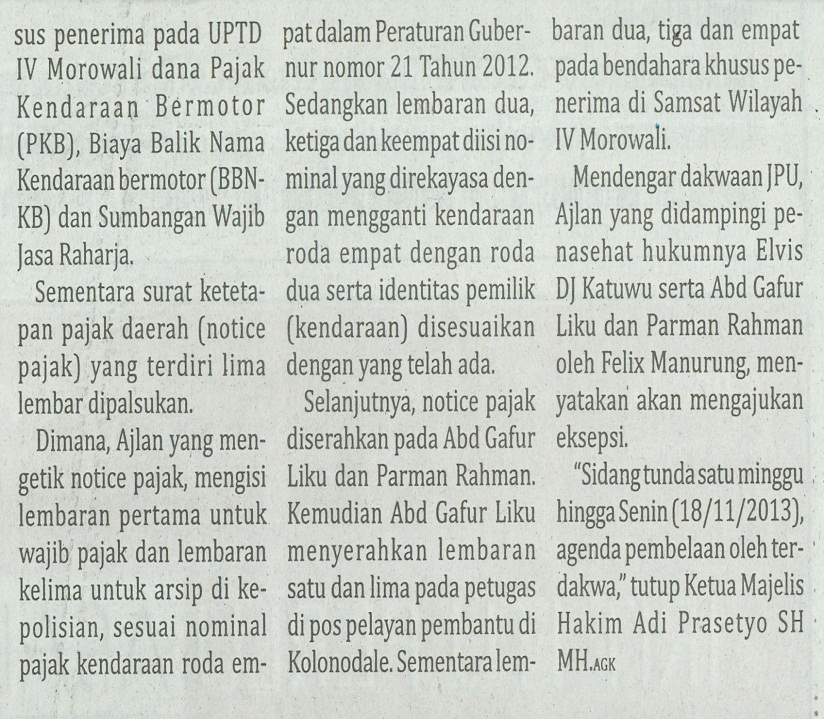 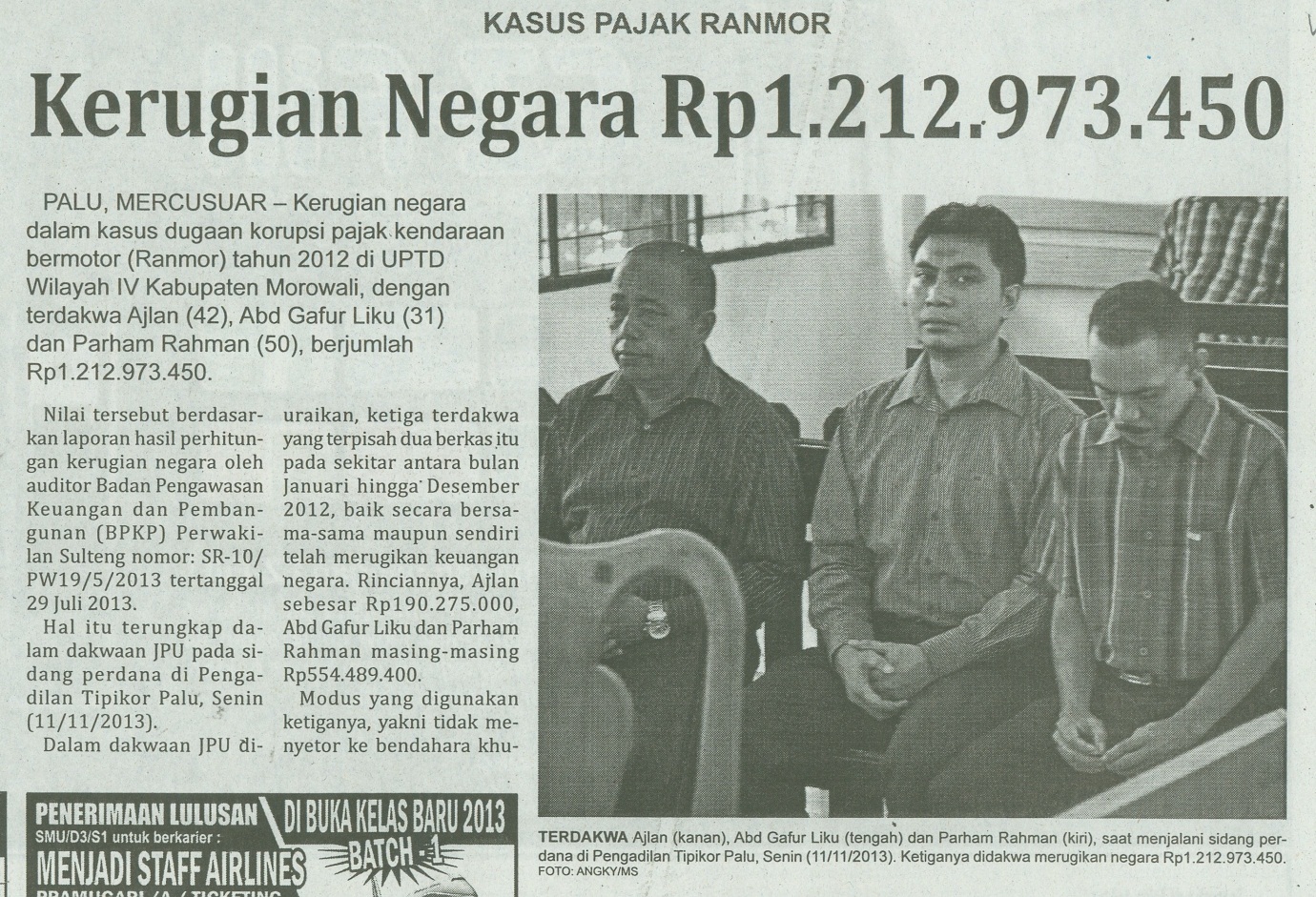 Harian	:MercusuarKasubaudSulteng IIHari, tanggal:Selasa, 12 November 2013KasubaudSulteng IIKeterangan:Hal. 6 Kolom 7-11KasubaudSulteng IIEntitas:Kabupaten MorowaliKasubaudSulteng II